Согласовано:_________                                                                 Утверждаю:____________  Директор МБОО ДО                                                                      начальник МКУ«Управление«Центр                                                                                              образования образовавния»дополнительного                                                                            АМО  «Тункинский район образования детей»                                                                       М.С. Комиссарова                                А.А. Пахахинов                                                                              Районная  научно-практическая конференция учащихся 5-7 классов «Серебряная альфа»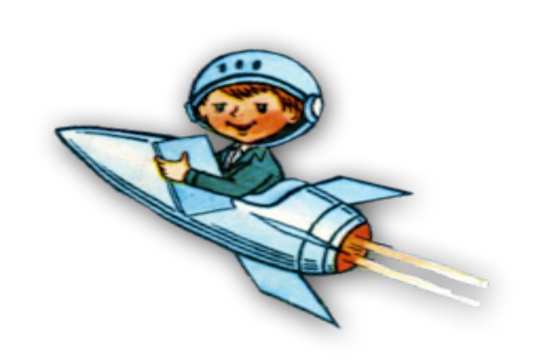 ПОЛОЖЕНИЕ О XIII Районной научно-практической конференции учащихся 5-7 классов «Серебряная альфа» /посвящается 100-летию системы дополнительного образования/ Учредители конференции:МКУ «Управление образования» Администрации МО «Тункинский район»Муниципальное автономное учреждение дополнительного образования Центр дополнительного образования «Малая академия наук».Цель конференции: развитие интереса учащихся    к  учебно-исследовательской деятельности.Задачи конференции:формирование научного мировоззрения школьников;выявление учащихся, способных к исследовательской работе;развитие творческих способностей учащихся;Принимая участие в конференции, молодое поколение учится  формированию навыков проведения и презентации научного исследования с раннего возраста.Участники конференции:Участие в конференции принимают учащиеся 5-7 классов школ, учреждений дополнительного образования.Порядок преставления  и оформления работ:Работы и квитанции об оплате принимаются Оргкомитетом до  26 ноября  2018 года (включительно). Заявки на участие в конференции и работы  принимаются по адресу: Работы и оплату принимаются Оргкомитетом до 26 ноября  2018 года (включительно). Заявки на участие в конференции и работы  принимаются по адресу: Тункинский район, с. Кырен  МБОО «ЦДОд»  «Малая академия наук».Финансирование:Финансирование конференции осуществляется за счет целевых взносов участников в размере 200 рублей.К публичной защите на конференции допускаются работыИнформация об итогах  районного  отборочного тура (экспертиза) будет  объявлена в день проведения конференции.Необходимо  отправить презентацию к выступлению на адрес:     a.03.18@bk.ru   до 26  ноября 2018г. Требование к оформлению имени высылаемого файла:. номинация_фамилия, имя автора. Пример: Серебряная альфа, экология_эрдынеева.ppt.  В день публичной защиты секретарем секции презентации на съемных носителях приниматься не будут!!!!         Работы не прошедшие экспертизу возвращаются после проведения  конференции , (в противном случае оргкомитет не несет ответственности за сохранность работ), оргвзнос не возвращается.ВНИМАНИЕ!Экспертная комиссия и Жюри не публикуют мотивации своих решений, не ведут по этому поводу переписки. Подача работ на конкурс означает согласие с его условиями.Изменения и дополнения в проектах после их отправки на конференцию не допускаются.Приглашаются учащиеся в сопровождении одного руководителя от ОУ!     Победители конференции награждаются дипломами, грамотами и призами. Всем участникам, не занявшим призовые места, вручаются свидетельства об участии. Работы возвращаются участникам после награждения в этот же день.Направления деятельности:      Для участия в конференции принимаются:исследовательские работы по следующим номинациям:окружающий мир (кроме тем по экологии);биология - животный мир;биология - растительный мир;история родного края;история семьи.литературное сочинение (свободная тема).Внимание! Секция экология будет проводиться в рамках XVI Республиканской открытой олимпиады «Созвездие» в феврале 2018 года (см. положение олимпиады «Созвездие» на сайте manrb.ru).Требования к оформлению и содержанию исследовательских работ:1.Работа должна содержать результаты самостоятельной проектной или исследовательской деятельности.2.Работа должна иметь исследовательский характер, отличаться актуальностью, новизной, теоретической и практической значимостью, грамотным и логичным изложением (Критерии см. Приложение 1).3.Работы реферативного характера, не содержащие элементов самостоятельного исследования  к очной защите не допускаются.Работа должна быть отпечатана и аккуратно оформлена в папку с файлами.Работа выполняется на листах стандарта А4, 12 шрифтом с интервалом между строк - 1,5. Размер полей: верхнее – 2см., нижнее – 1,5 см., левое – 3см., правое – 2 см.Работа должна иметь следующую структуру:титульный лист (см. Приложение 2), оглавление, введение, основная часть,  заключение,  список использованной литературы, приложения;введение - это краткое обоснование актуальности выбранной проблемы, цели и поставленных задач. Указываются методы и этапы проведения исследования. Для научного аппарата исследовательской работы обязательно указание объекта и предмета исследования, наличие положений гипотезы, определение проблемы или противоречий.в основной части излагаются и анализируются полученные результаты, предъявляются выводы по каждой главе.в заключении отмечаются основные результаты работы и намечаются дальнейшие перспективы исследования.в приложении приводятся схемы, графики, таблицы, рисунки и т.п. Структура литературного сочинения: титульный лист, аннотация, текст сочинения.  Критерии оценивания: смысловая целостность, композиционная стройность, выразительность речи. Защита работ  проходит в форме устного выступления – не более 5 минут. Одна работа должна иметь одного автора и одного руководителя работы.  Приложение 1.Критерии оценки проектных и исследовательских работ:Приложение 2.Образец заполнения титульного листа:Организация и проведение конференции:Дата проведения: 29 ноября 2018 года   Место проведения: МБОУ «Кыренская СОШ»Порядок работы конференции:12.00-12.30 - Регистрация участников;12.30-13.00 - Открытие конференции;13.00-15.00 - Работа секций;15.00-16.00 - Заседание жюри;16.30  - Награждение.Критерий0 баллов1 балл2 балла3 баллаУровень постановки исследова-тельской проблемыРабота репродуктивного характера – присутствует лишь информация из других источников, нет обобщений, нет содержательных выводов.Работа в целом репродуктивна, но сделаны неплохие самостоятельные обобщенияРабота частично поисковая – в работе есть проблемы, которые имеют частный характер (не отражающий тему в целом, а касающиеся только каких-то её аспектов)Работа исследовательская, полностью посвящена решению одной научной проблемы, пусть не глобального плана, но сформулированной самостоятельно.Актуальность и оригинальность темыТема всем известная, изучена подробно, в литературе освещена полно. При этом автор не сумел показать, чем обусловлен его выбор кроме субъективного интереса, связного с решением личных проблем или любопытством.Тема изученная, но в ней появились «белые пятна» вследствие новых данных, либо тема относительно малоизвестная, но проблема «искусственная». Не представляющая истинного интереса для науки.Тема с достаточным количеством «белых пятен», либо проблема поставлена достаточно оригинально, вследствие чего тема открывается с неожиданной стороны.Тема малоизученная, практически не имеющая описания, для раскрытия которой требуется самостоятельно делать многие выводы, сопоставляя точки зрения из соседних областей исследования.Логичность доказательства(рассуждения)Работа представляет собой бессистемное изложение того, что известно автору по данной теме.Работе можно заметить некоторую логичность в выстраивании информации, но целостности нет.В работе либо упущены некоторые важные аргументы, либо есть «лишняя» информация. Перегружающая текст ненужными подробностями, но в целом логика есть.Цель реализована последовательно, сделаны необходимые выкладки, нет «лишней информации, перегружающей текст ненужными подробностями.Глубина исследованияРабота поверхностна, иллюстративна, источники в основном имеют популярный характер.Работа строится на основе одного серьёзного источника, остальные – популярная литература, используемая как иллюстрация.Рассмотрение проблемы строится на содержательном уровне, но глубина рассмотрения относительна.Рассмотрение проблемы строится на достаточно глубоком содержательном уровне.ОформлениеОформление носит абсолютно случайный характер, обусловленный собственной логикой автора.Работа имеет какую-то структуру, но нестрогую.Работа в общем соответствует требованиям, изложенным в следующей графе, но имеет некоторые недочёты, либо одно из требований не выполняется.Работа имеет чёткую структуру, обусловленную логикой темы, правильно оформленный список литературы, корректно сделанные ссылки и содержание (оглавление).Количество источников и корректность их использованияНет списка литературы. В работе практически нет ссылок на авторов тех или иных точек зрения, которые местами могут противоречить друг другу и использоваться не к месту.1 – 2 источника. Противоречий нет, но ссылок либо практически нет, либо они делаются редко, далеко не во всех необходимых случаях.Список имеет несколько источников, но упущены некоторые важные аспекты рассматриваемой проблемы. Текст содержит наиболее необходимые ссылки на авторов в тех случаях, когда делается информация  принципиального содержания (определения, обобщения, описания, характеристика, мнение, оценка и т.д.)Список охватывает все основные источники по данной теме, доступные ученику. Текст содержит все необходимые ссылки на авторов в тех случаях, когда даётся информация принципиального содержания (определения, описания, обобщения, характеристика, мнение, оценка т.д.), при этом автор умело использует чужое мнение при аргументации своей точки зрения, обращаясь к авторитетному источнику.Министерство образования и науки РББаргузинский районМОУ Баянгольская СОШ   XI Республиканская научно-практическаяконференция учащихся 5-7 классов«Серебряная альфа»Номинация: История родного  краяТема: «История нашего села»Автор: Цыдыпов Буянто, ученик 5 классаБаянгольской  СОШ  Баргузинского районаДомашний адрес: с.Баянгол, ул.Ленина,55Телефон:____________________________Руководитель: Батуева Валентина МихайловнаТелефон:___________________г.Улан-Удэ2018г.